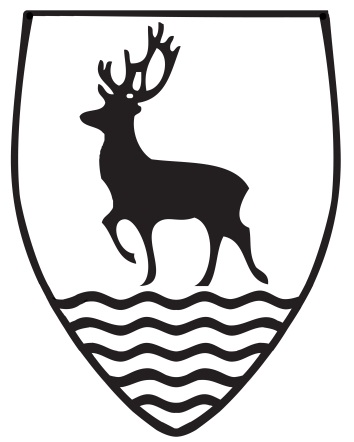 SCIENCE TEACHER – PERSON SPECIFICATIONThe above specification should be read in conjunction with the Department for Educations Teacher’s Standards – ‘Teachers make the education of their students their first concern, and are accountable for achieving the highest possible standards in work and conduct. Teachers act with honesty and integrity; having strong subject knowledge, keep their knowledge and skills as teachers up-to-date and are self-critical; forge positive professional relationships and work with parents in the best interests of their students.’QualificationsRelevant degreePGCE and QTSEvidence of continuing professional developmentEssentialEssentialDesirableExperienceExperience of classroom teachingExcellent knowledge and understanding of current issues in science educationVery good oral and written communication skills as well as ICT skillsStrong commitment to the values and ethos of the schoolEssentialDesirableEssentialEssentialKnowledge and skillsAbility to demonstrate accuracyGood organisational skillsThorough understanding of H & S with scienceGood communication skills with staff, students and parentsAbility to analyse dataAn understanding of the requirements of the National Curriculum and experience of a range of successful teaching and learning strategies to meet the needs of studentsA thorough understanding of assessment strategies and the use of assessment to inform the next stages of learningEssentialEssentialEssentialEssentialDesirableEssentialDesirableDesirablePersonal qualitiesAble to work calmly under pressureEmpathy with studentsEnthusiasm and flexibilityGood organisational and time management skillsReadiness to identify and respond to new challengesAbility to demonstrate sound judgement and decision making skillsA sensitive, flexible, open minded and responsive attitude to working with othersStamina and resilienceEssentialEssentialEssentialEssentialEssentialEssentialEssentialDesirableReferencesPositive recommendation in professional referenceSatisfactory health and attendance recordProfessional reference without reservationEssentialEssentialDesirable